	Проект                                                                              	                               		    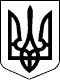 УКРАЇНАЧЕЧЕЛЬНИЦЬКА РАЙОННА РАДАВІННИЦЬКОЇ ОБЛАСТІРІШЕННЯ__ липня 2017 року                                                                     13 сесія 7 скликання Про переукладення контракту з Ковалем В.А., головним лікарем  КЗ «Чечельницький РЦ ПМСД»	Відповідно до пункту 20 частини 1 статті 43 Закону України  «Про місцеве самоврядування в Україні»,  рішення 5 сесії Чечельницької районної ради 7 скликання від 15 липня 2016 року № 119 «Про порядок призначення і звільнення з посад керівників підприємств, установ, закладів, організацій – об’єктів спільної власності територіальних громад Чечельницького району»,   враховуючи висновки постійних комісії районної ради  з питань соціального захисту населення, освіти, культури, охорони здоров’я, спорту та туризму,         з питань бюджету та комунальної  власності, районна рада ВИРІШИЛА:	1. Переукласти контракт з головним лікарем комунального закладу «Чечельницький  районний центр первинної медико-санітарної допомоги» Ковалем Віктором Аврамовичем на термін з 24 вересня 2017 року по 23 вересня 2020 року.	 2. Контроль за виконанням цього рішення покласти на постійні комісії районної ради  з питань соціального захисту населення, освіти, культури, охорони здоров’я, спорту та туризму (Воліковська Н.В.),  з питань бюджету та комунальної власності (Савчук В.В.).Голова районної ради                                                        С.В. П’яніщукВоліковська Н.В.Савчук В.В.Катрага Л.П.Кривіцька І.О.Лисенко Г.М.Крук Н.А.